Raspbian と ソフトウエアで広がる情報工学の世界金子邦彦１．前準備 Raspbianのインストール　Raspbianのインストールは，次のページで説明している．https://www.kkaneko.jp/tools/raspbian/raspbian.html Raspbianの初期設定と種々のソフトウエアのインストール　Raspbianの初期設定と種々のソフトウエアのインストールを，一度に簡単実行できる手順を次のページで説明している．https://www.kkaneko.jp/tools/raspbian/raspbiando.html２．Windowsからラズベリーパイ(Raspberry Pi）にリモート接続 MobaXTerm を起動 MobaXTerm の設定で，「SSH keepalive」を有効にしておく（この設定は，一度だけ行っておけば大丈夫）「Settings」で「Configuration」を選ぶ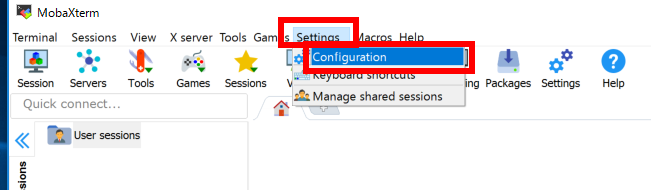 「SSH」をクリック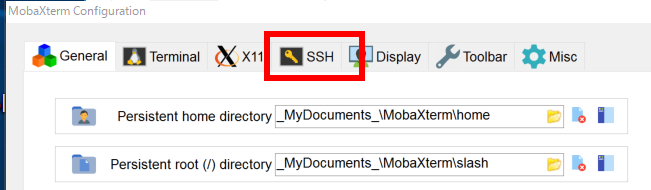 「SSH keepalive」をチェックし、「OK」をクリック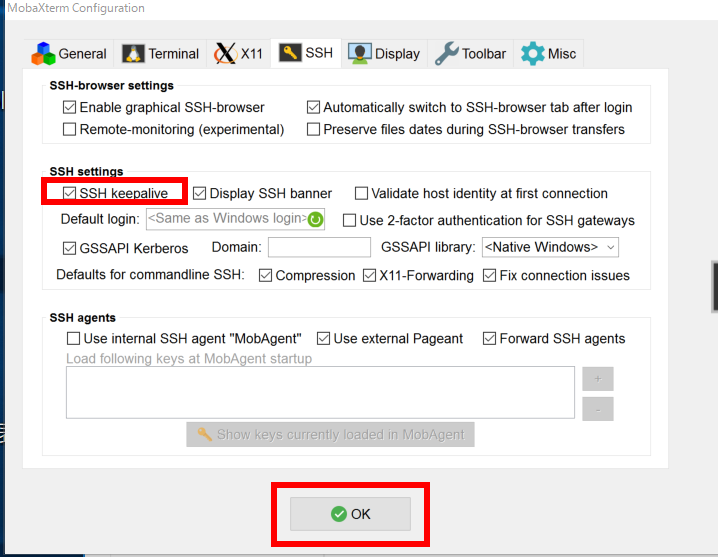  MobaXTerm を用いてリモートログインMobaXTerm で「Start local terminal」をクリック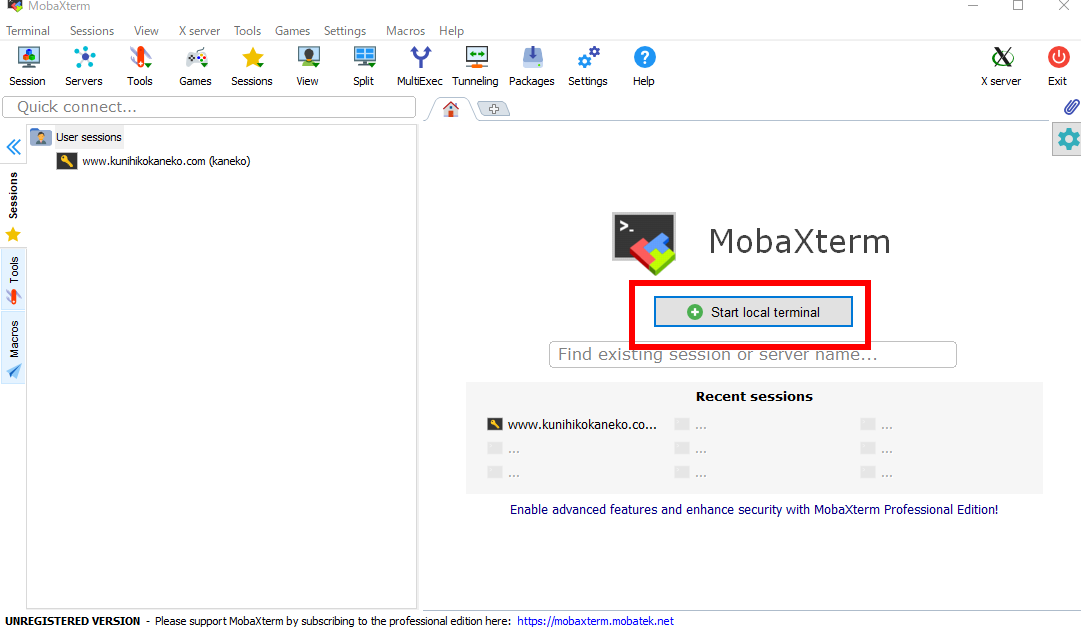 MobaXTerm のコンソールで「ssh -X pi@raspberrypi.local」を実行	「pi@... password:」に対しては「raspberry」，Enterキー　　このとき，キーボードから入れたものが表示されないのは正常動作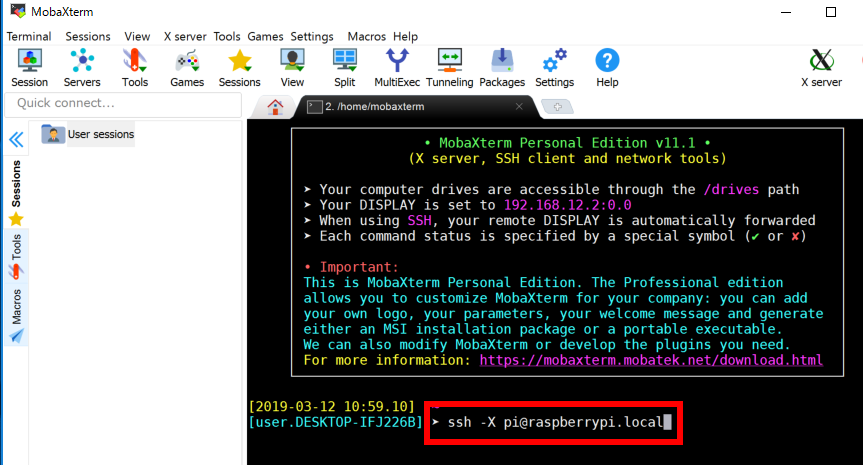 ※ ログインできない場合には，次の手順などで回避する．・LAN 内の IP アドレスをスキャンするために，「Advanced IP Scanner」をダウンロードし，実行https://www.advanced-ip-scanner.com/jp/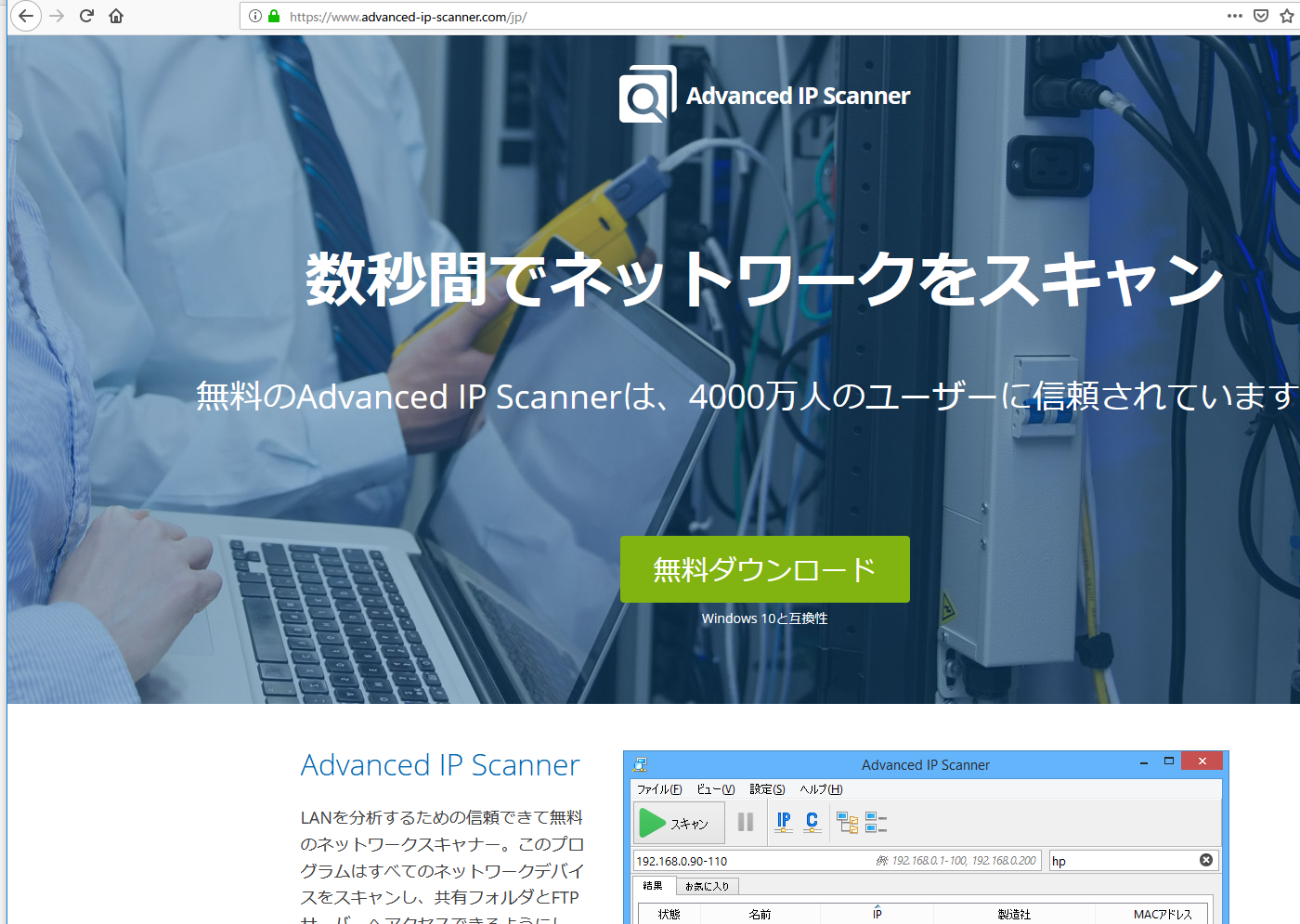 ・Advanced IP Scannerで，「スキャン」をクリックして，スキャンする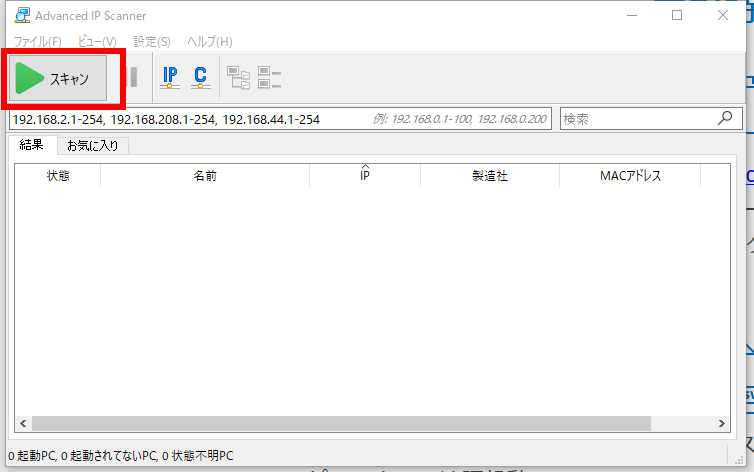 ・「Raspberry Pi Foundation」の行のIPアドレスを確認する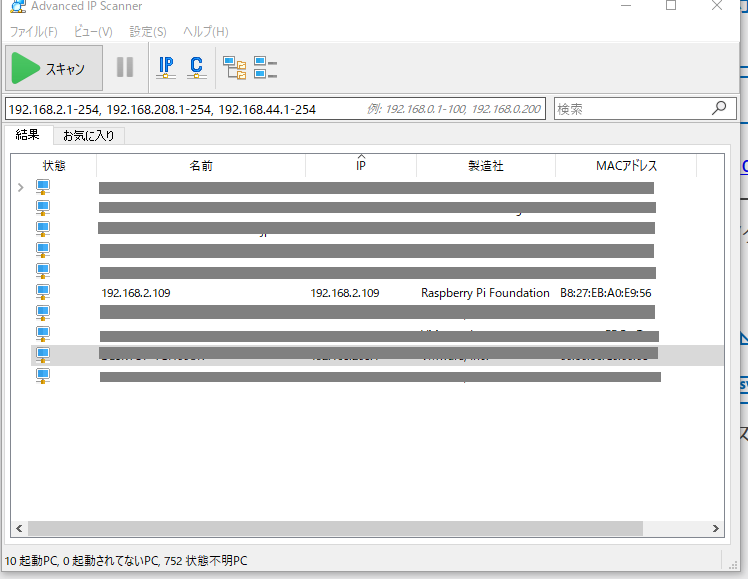 ・いま確認したIPアドレスを用いて，MobaXTermのコンソールで，「ssh -X pi@＜IPアドレス＞」を実行して，リモートログインする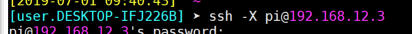 	「pi@... password:」に対しては「raspberry」，Enterキー　　このとき，キーボードから入れたものが表示されないのは正常動作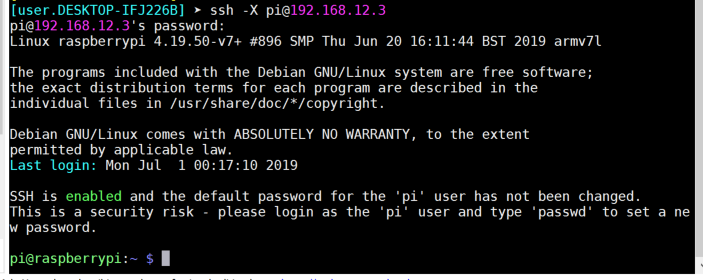 Windowsパソコンから MobaXTermへのリモートログインについては，次のページでも説明しているhttps://www.kkaneko.jp/tools/raspbian/raspbian.html３．Linuxコマンド＜用語集＞ファイルコンピュータで，データを保存するとき，ファイル名を付けて，ひとつのまとまりとして保存する．ディレクトリコンピュータでファイルを扱うとき，ファイルをグループ化して整理する．これをディレクトリという．カレントディレクトリコンピュータでファイルを扱うとき，現在，使用中のディレクトリのことをカレントディレクトリというエディタファイルの編集機能をもったソフトウエアのことをエディタという．＜操作の例＞ファイル名表示　　カレントディレクトリ内の全ファイルのファイル名を表示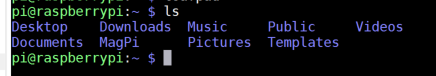 カレントディレクトリの変更　　カレントディレクトリを「/tmp」に変更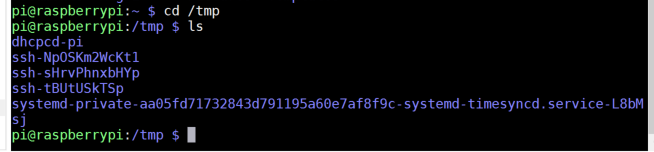 ファイルの中身の表示　　ファイル名「hoge」のファイルの中身を表示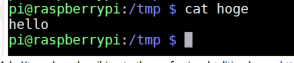 ＜主な Linux コマンド＞ファイル操作cat	ファイル表示ls	ファイル名表示cp	ファイルコピーmv	ファイルの移動，ファイル名の変更rm 	ファイル削除cd	カレントディレクトリの移動pwd	カレントディレクトリの表示which 	コマンドのフルパス表示システムps	プロセス表示df	ディスク情報の表示sudo 	管理者権限でコマンドを実行passwd	パスワードの変更shutdown	システムのシャットダウンuname -a カーネルのバージョンなどの表示パッケージapt install 	パッケージのインストールapt-get search 	パッケージの検索dpkg -L		インストール済みパッケージの中身の表示dpkg -l		インストール済みパッケージの表示ネットワークip neigh	APRテーブルの表示ip -s addr	IPアドレスの表示ip -s link	ネットワークデバイスの使用状況ping	パケットを送り，応答を調べるss	ソケットの状態表示ハードウエアlsusb 	USBデバイスの一覧表示lcpci	PCIデバイスの一覧表示lshw	ハードウエア情報の表示４．便利なアプリケーション(1) nano (エディタ)nano はエディタ  コマンド: nano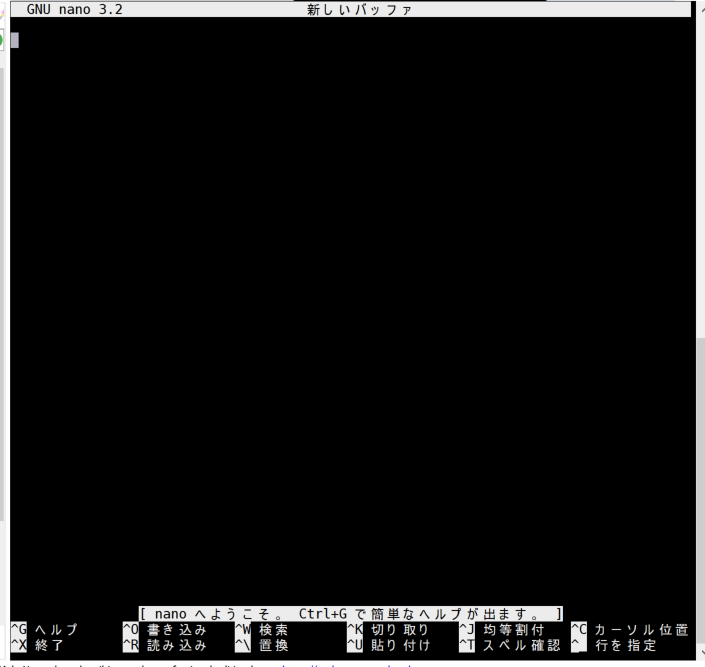 　※ nano は，CTRL（コントロールキー）, x の同時押しで終了する．終了前に画面が切り替わる．　　nano の終了時にファイルを保存したいときは y キー．そして，ファイル名を入れて Enter キー．(2) leafpad (エディタ)leadpad はエディタ  主要コマンド: leafpad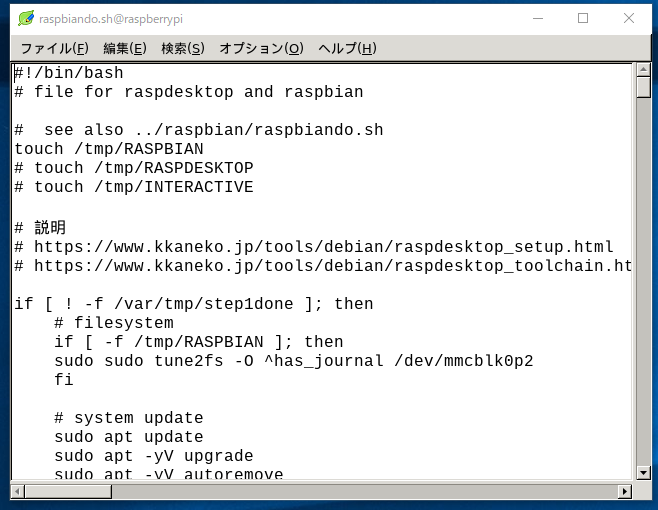 (3) emacs (エディタ)emacs はエディタ  コマンド: emacs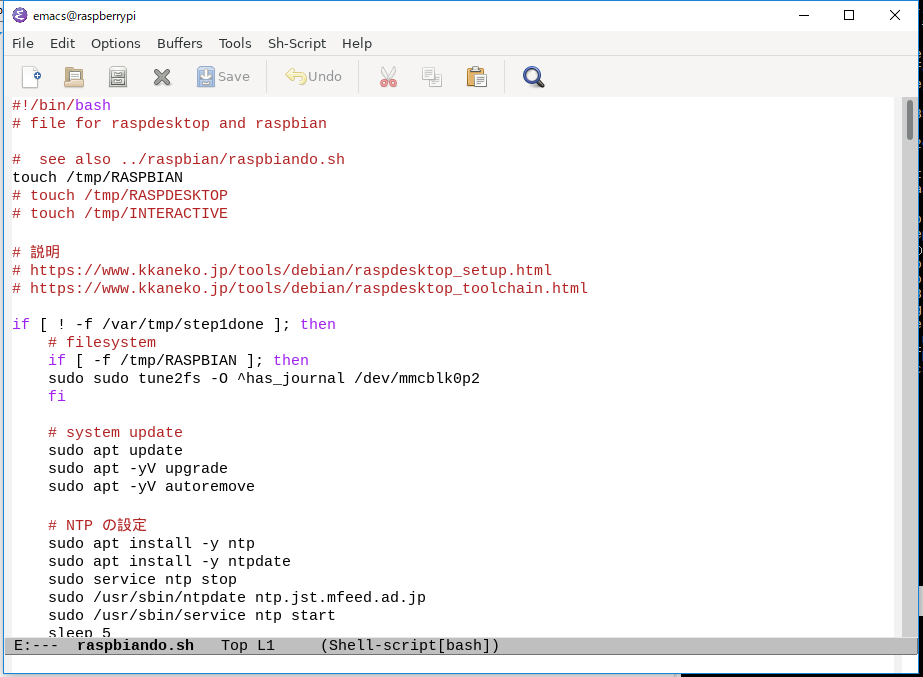 (4) p7zipp7zip はUNIX(Linux, FreeBSD, Cygwin など）やMacOSで動くファイルアーカイバ．「7z x」で展開（解凍）  URL: http://p7zip.sourceforge.net/  コマンド: 7z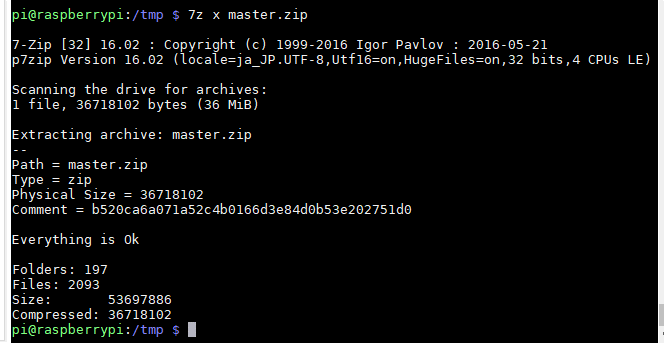 (5) Blender (3次元)Blenderは3次元のソフトウエア．モデリング，リギング，アニメーション，シミュレーション，レンダリングの機能がある．  URL: https://www.blender.org/  ライセンス: GNU General Public License  コマンド: blender (起動)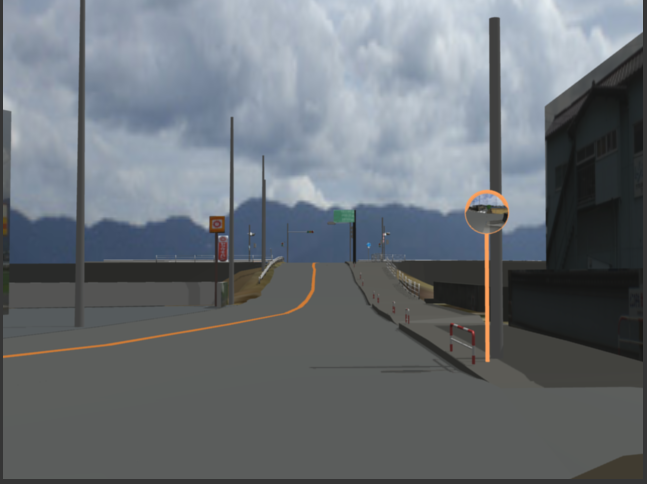 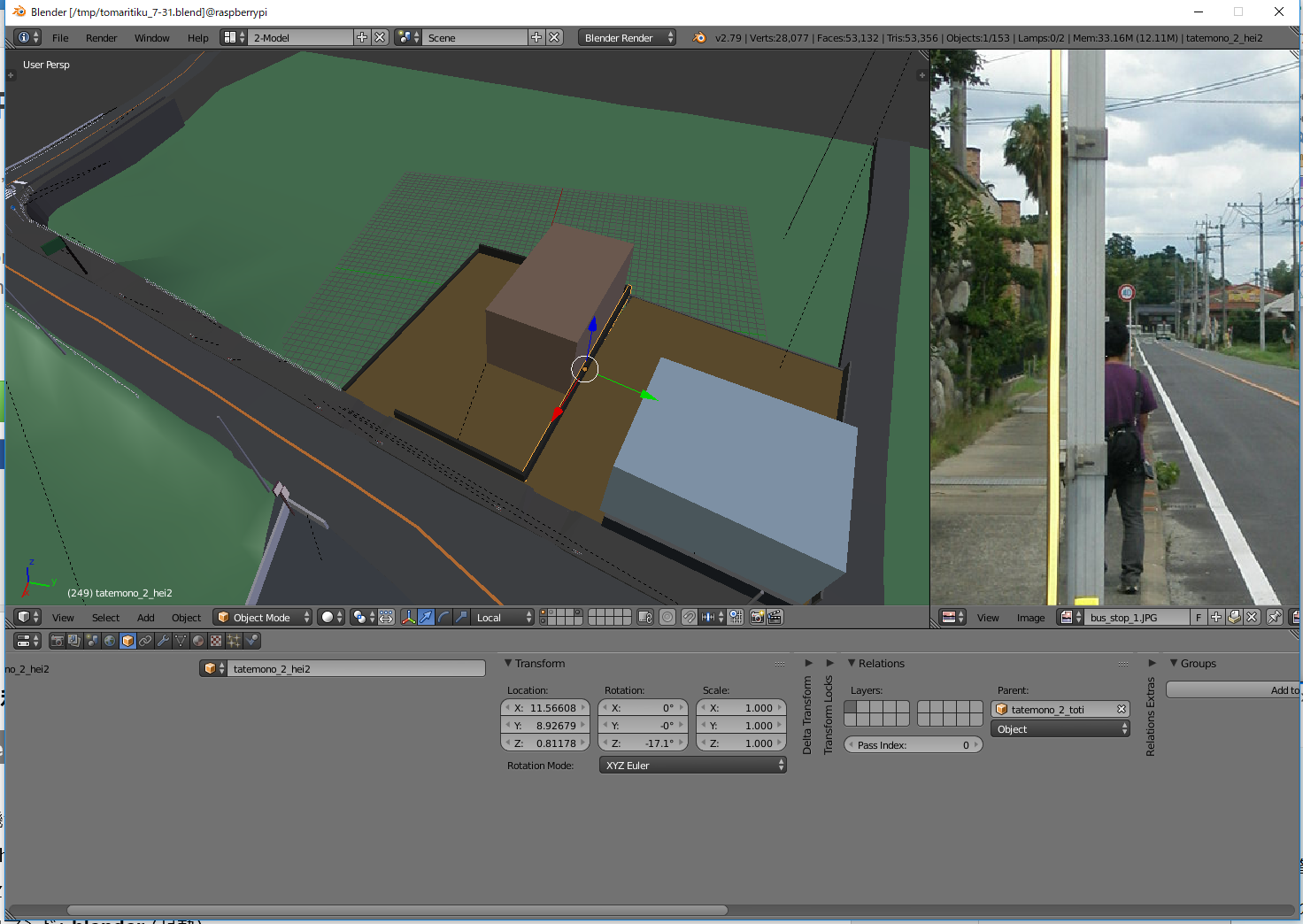 使用法は次のページで説明している．https://www.kkaneko.jp/dblab/cg/blenderintro.html(6) MakeHuman (人体アニメーション)MakeHuman は人体アニメーションのソフトウエア  URL: http://www.makehumancommunity.org/  ライセンス: GNU Affero General Public License, http://www.makehumancommunity.org/content/license.html  コマンド: makehuman (起動)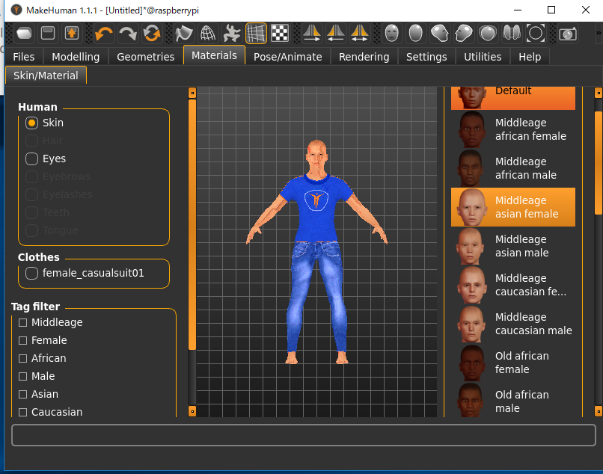 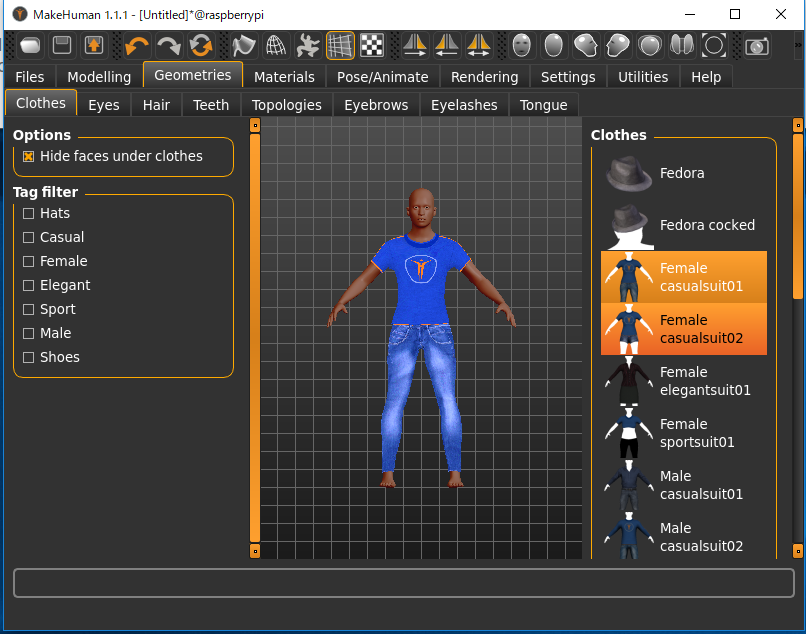 使用法は次のページで説明している．https://www.kkaneko.jp/dblab/cg/makehuman.html(7) MeshLab (3次元)MeshLabは，3次元メッシュの編集と処理のソフトウエア．  URL: http://www.meshlab.net/  ライセンス: GNU General Public License  主要コマンド: meshlab (起動)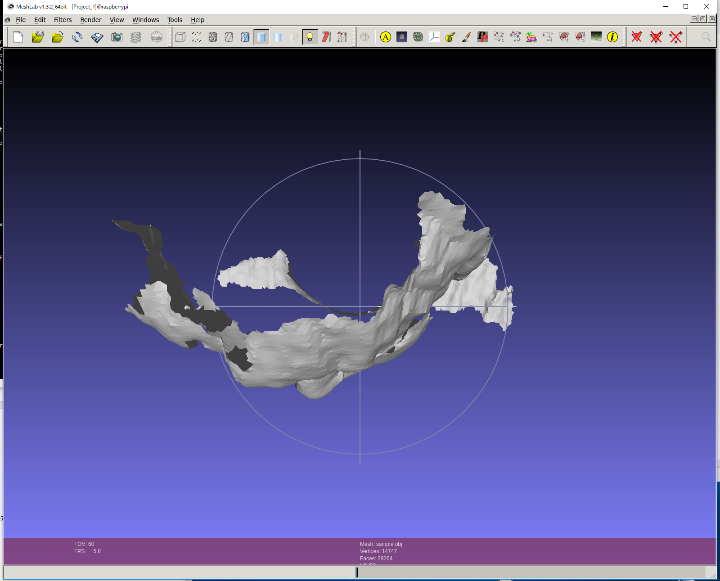 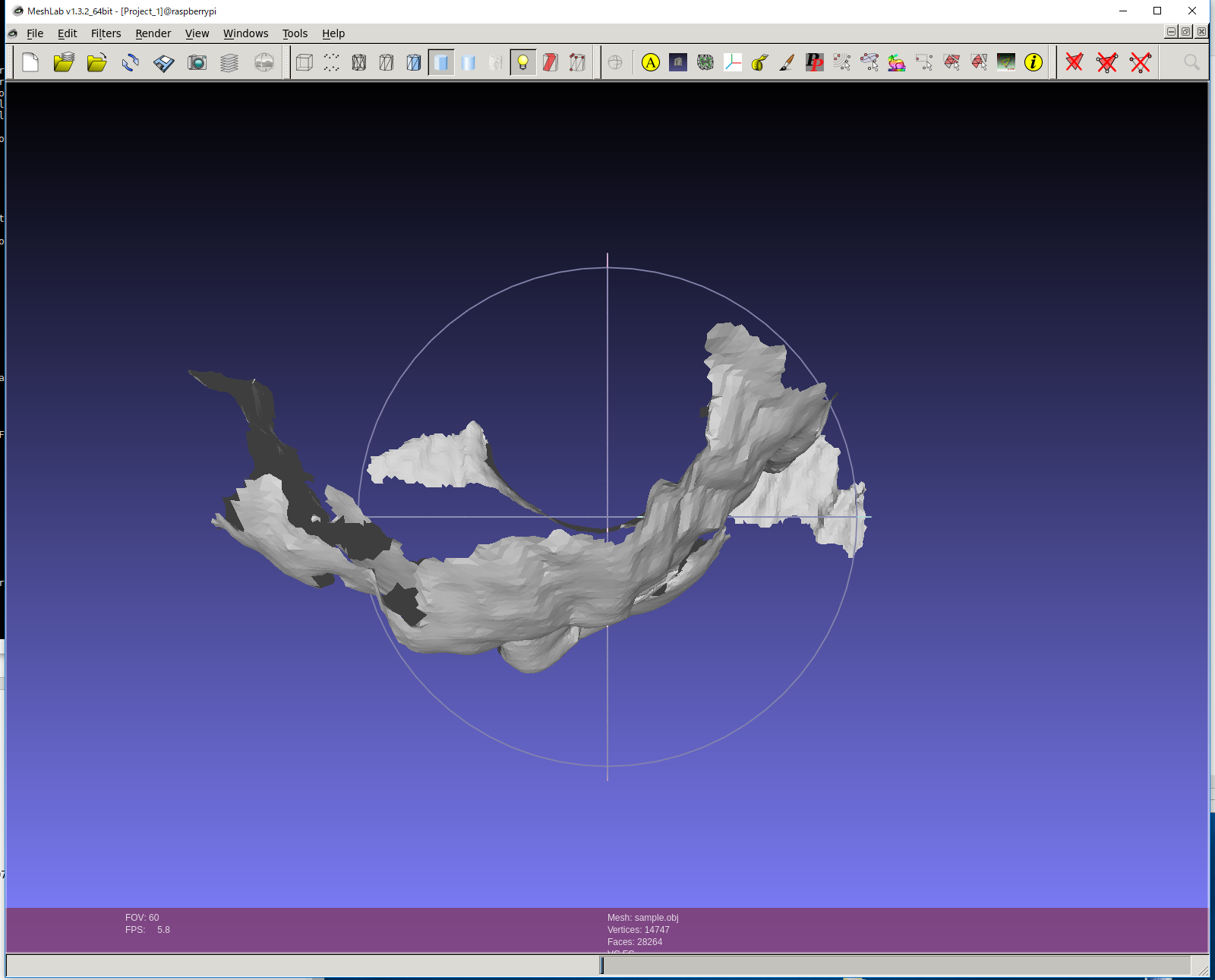 使用法は次のページで説明している．https://www.kkaneko.jp/dblab/pointcloud/meshlabpc.html(8) ImageMagick (画像)ImageMagickは，画像の生成，編集，合成，返還の機能を持ったソフトウエア．  URL: https://imagemagick.org/index.php  ライセンス: derived Apache 2.0 license   主要コマンド: magick, display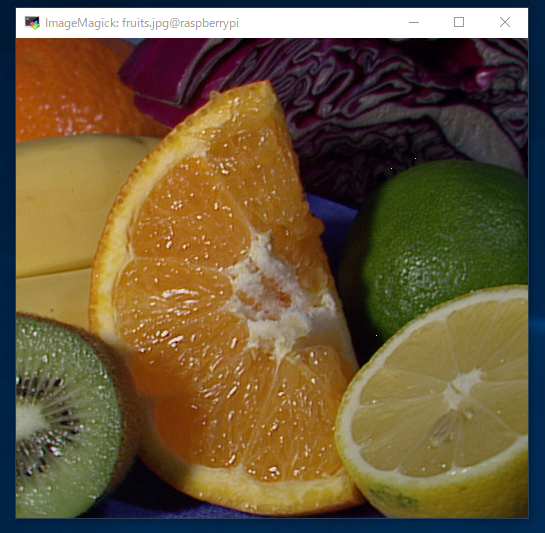 (9) ffmpeg (ビデオデータ処理)ffmpegは，動画の変換，再生，解析の機能を持ったソフトウエア  URL: https://ffmpeg.org/  ライセンス: LGPL version 2.1, GPL version 2 (例外規定あり)   コマンド: ffmpeg, ffmpeg-all, ffplay, ffplay-all, ffprobe, ffprobe-all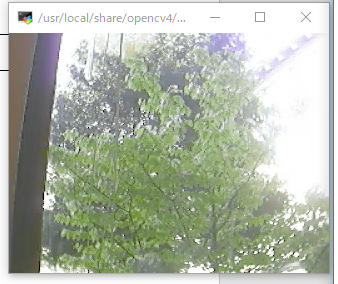 (10) OpenShot (動画)OpenShotは動画編集ソフトウエア  URL: https://www.openshot.org/ja/  ライセンス: 	GNU General Public License 3  コマンド: openshot-qt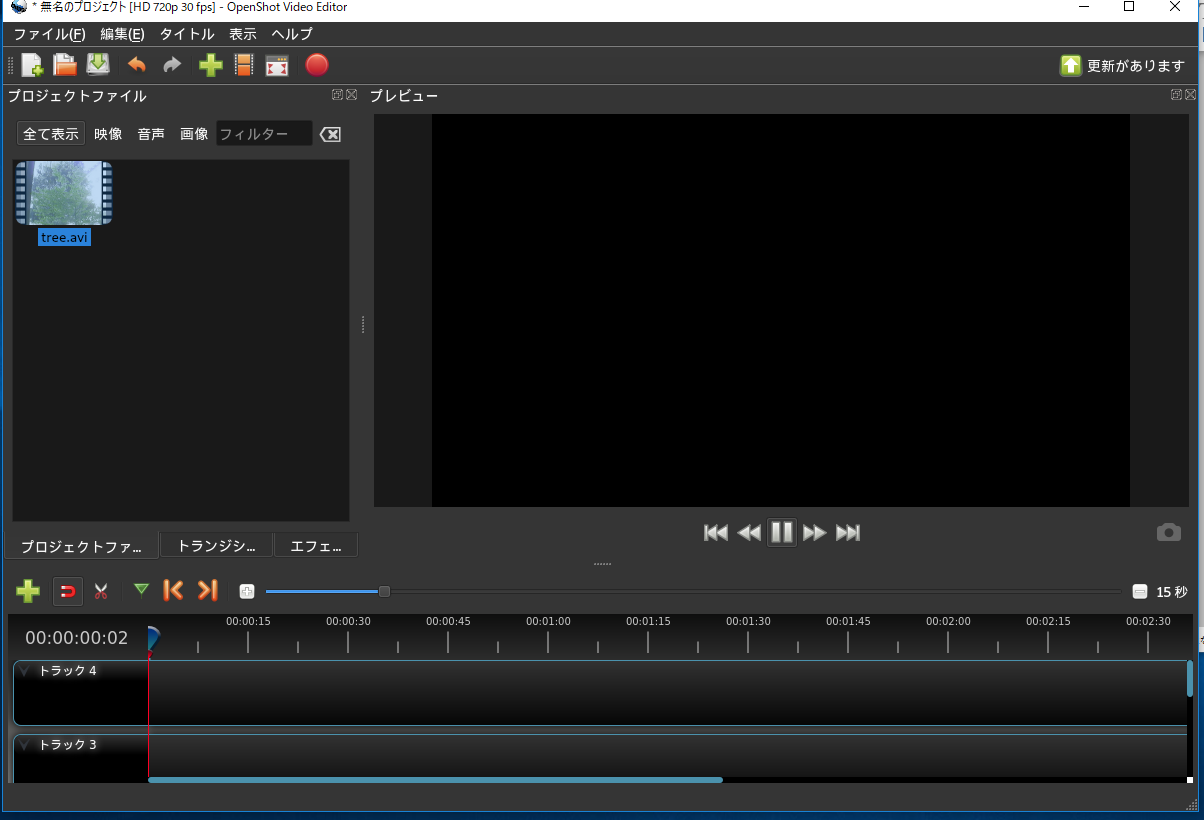 (11) Plot Digitizer (デジタイザ)Plot Digitizer はデータポイントをデジタイザする機能をもったソフトウエア  URL: https://sourceforge.net/projects/plotdigitizer/  ライセンス: 	GNU Library or Lesser General Public License version 2.0 (LGPLv2), GNU General Public License version 2.0 (GPLv2)  コマンド: java -jar /usr/local/PlotDigitizer_Linux_and_Others/PlotDigitizer.jar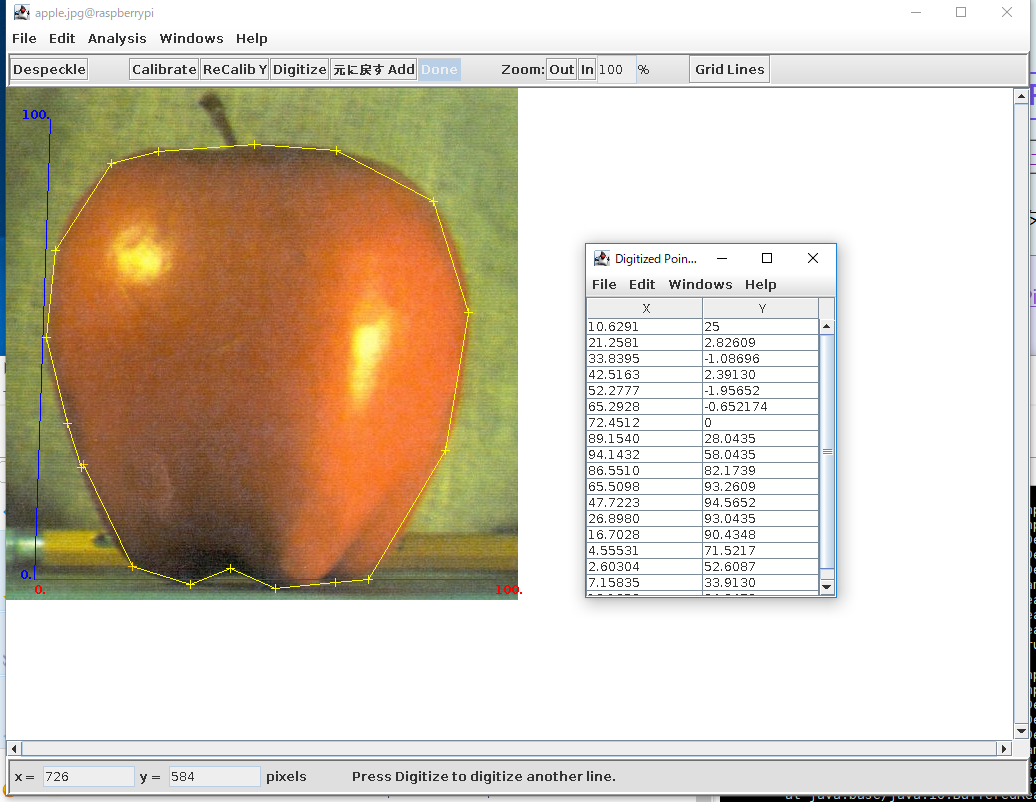 (12) Tesseract OCR (デジタイザ)Tesseract OCR は，文字認識のソフトウエア  URL: https://sourceforge.net/projects/plotdigitizer/https://github.com/tesseract-ocr/tesseract  ライセンス: Apache License v2.0  コマンド: tesseract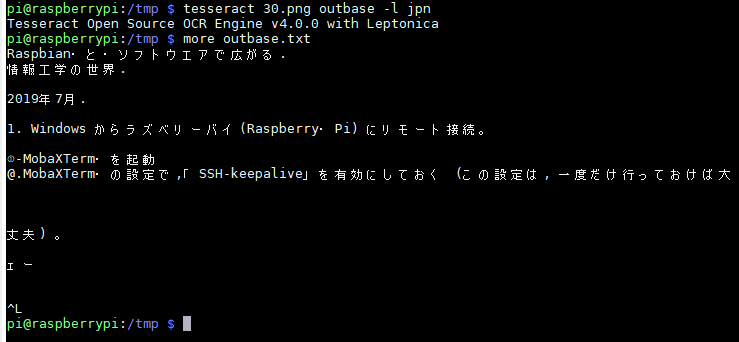 (13) Pinta (画像編集)Pinta は，画像描画，画像編集のソフトウエア  URL: https://pinta-project.com/pintaproject/pinta/  ライセンス: MIT License  コマンド: pinta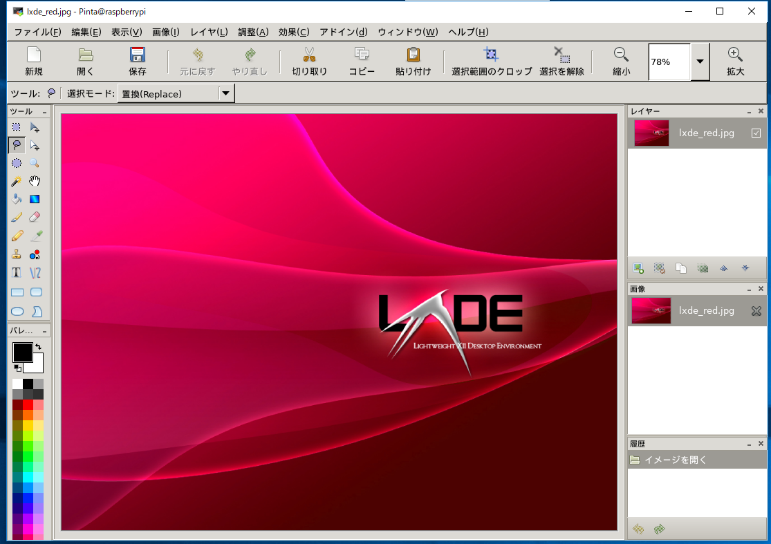 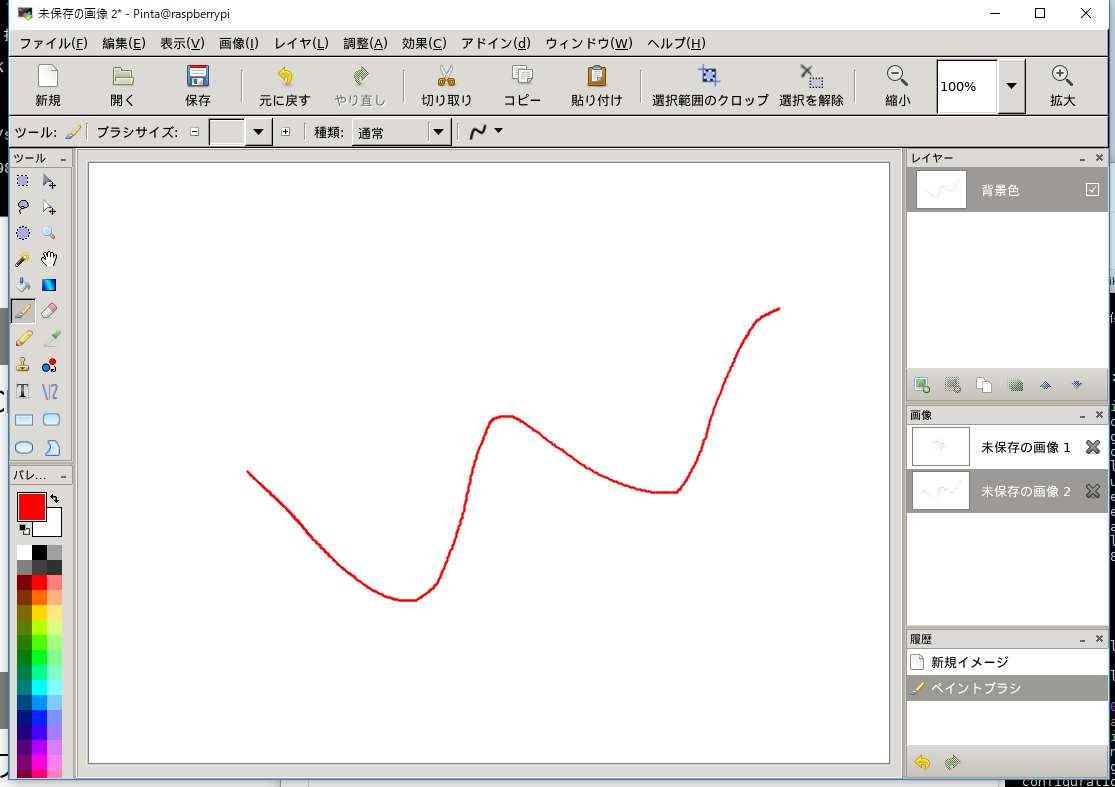 (14) wget（ファイル検索）wget はHTTP, HTTPS, FTP, FTPS によるファイル検索ツール  URL: https://www.gnu.org/software/wget/  ライセンス: GNU General Public License（例外規定あり）  コマンド: wget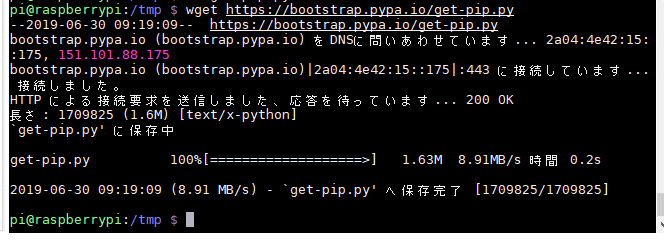 (15) Netcat (通信)Netcat は，TCPやUDPの読み書き，TCPサーバ等の種々の機能を持ったソフトウエア  URL: http://man.openbsd.org/nc  コマンド: nc(16) Wireshark (通信)Wireshark は，ネットワークプロトコルアナライザ  URL: https://www.wireshark.org/  ライセンス: GNU General Public License  コマンド: tshark (キャプチャ), wireshark (解析)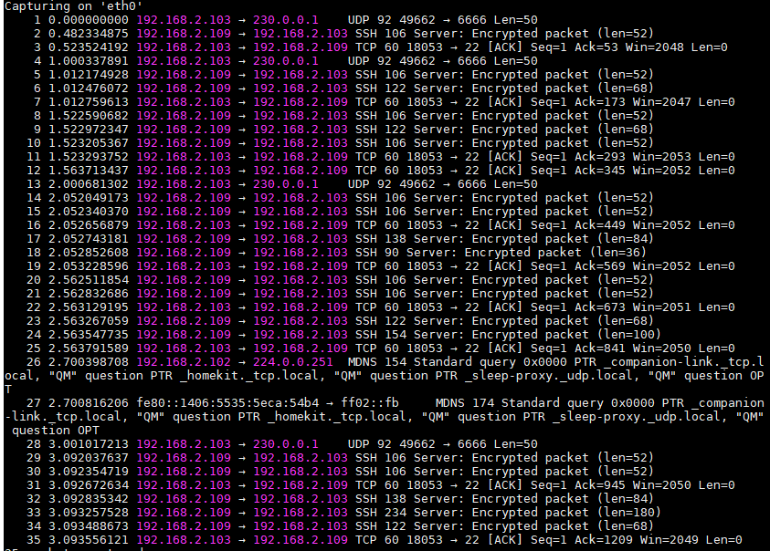 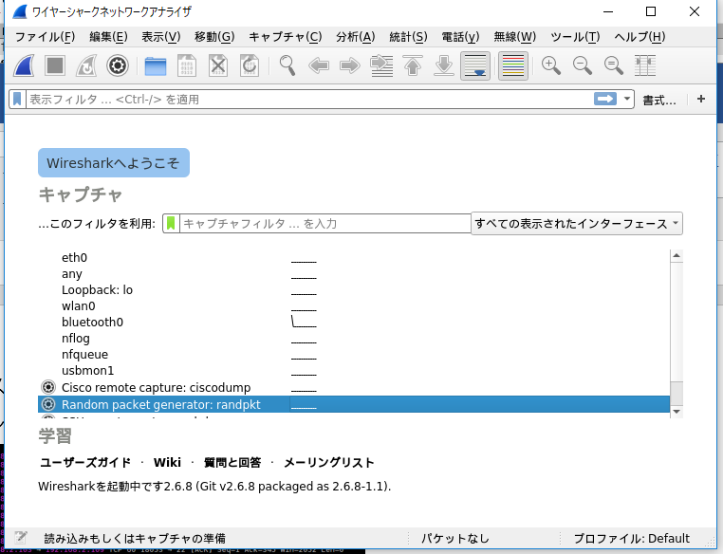 (17) SQLite3 (データベース)SQLite3 は軽量のリレーショナルデータベース管理システム  URL: https://www.sqlite.org/index.html  ライセンス: パブリックドメイン  コマンド: sqlite3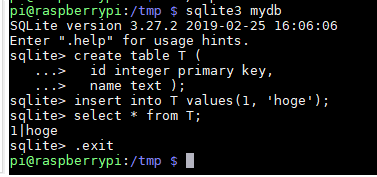 (18) DB Browser for SQLite (データベース)DB Browser for SQLite は，SQLiteデータベースの作成，設計，編集の機能を持ったソフトウエア  URL: https://sqlitebrowser.org/  ライセンス: Mozilla Public License Version 2, GNU General Public License Version 3 or later  コマンド: sqlitebrowser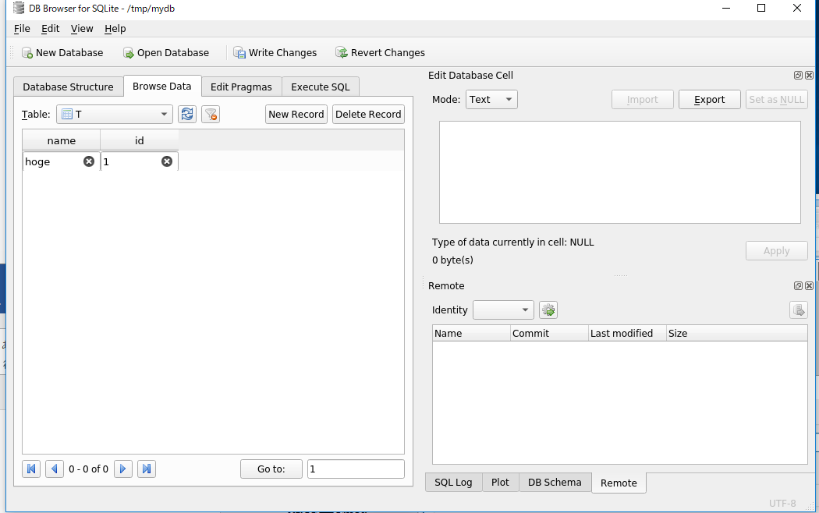 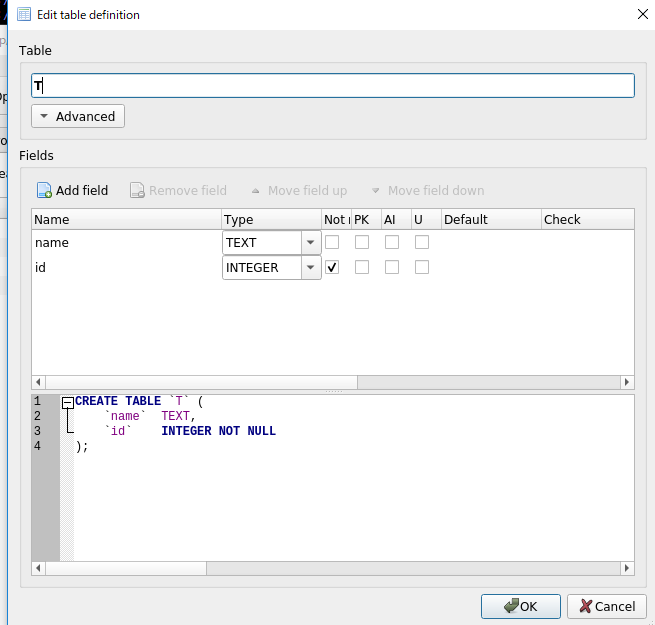 (19) hwinfo (ハードウエア情報)hwinfo はハードウエア情報を表示する機能をもったソフトウエア  URL: git://git.opensuse.org/projects/hwinfo.git  コマンド: hwinfo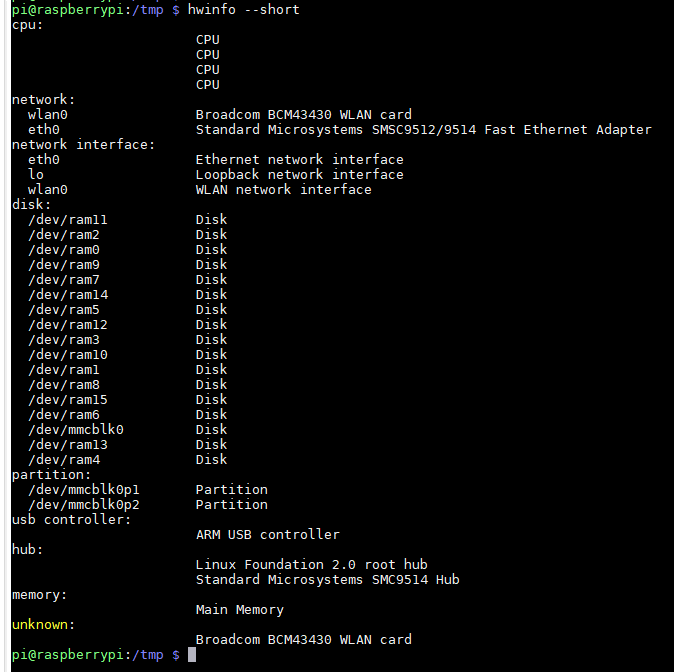 ４．プログラム作成のためのアプリケーション類(1) Pythonバージョン3  URL: https://www.python.org  ライセンス: Python PSF LICENSE AGREEMENT  コマンド: python3 (Python 言語処理), pip3 (パッケージ管理)Python はプログラミング言語．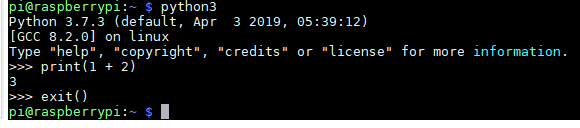 ・python3 	起動．・exit()	終了pip3 はパッケージ管理．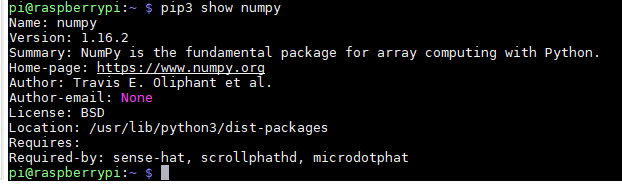 ・sudo pip3 install	パッケージのインストール・pip3 list	インストール済みのパッケージ一覧・pip3 show 情報表示(2) virtualenv, virtualenv wrappermkvirtualenv ＜Python仮想環境名＞: Python仮想環境の新規作成workon: Python仮想環境の一覧表示workon ＜Python仮想環境名＞: Python仮想環境の有効化deactivate: いま有効化されているPython仮想環境の無効化(3) TensorFlow バージョン 1.13.1, Keras バージョン 2.2.4 TensorFlow, Keras は，機械学習 （ディープラーニングなど）のソフトウエア  URL: https://www.python.org  ライセンス: Apache License 2.0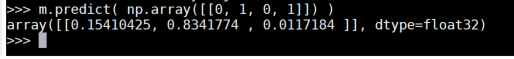 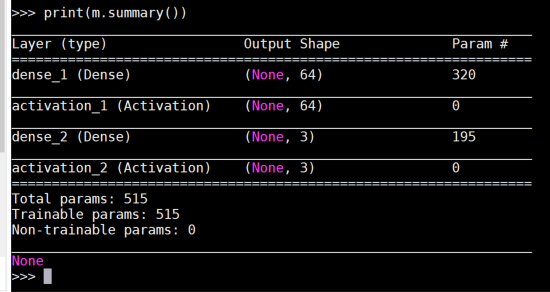 (4) Caffe バージョン 1.0.0 (ディープラーニング)Caffe はディープラーニングのソフトウエア．(5) Chainer バージョン 7.0.0b (ディープラーニング)Chainer は Python で動くニューラルネットワークのソフトウエア．(6) Dlib バージョン 19 (顔検知，顔認識) Dlibは，顔検知，顔認識のソフトウエア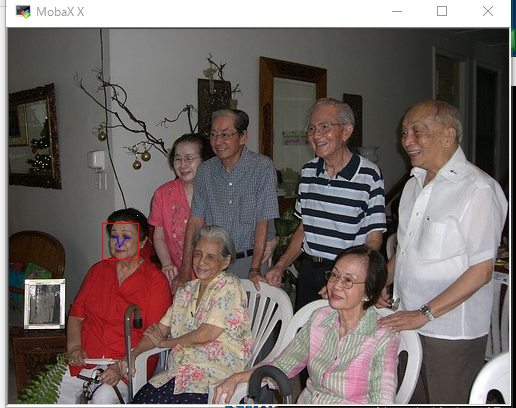 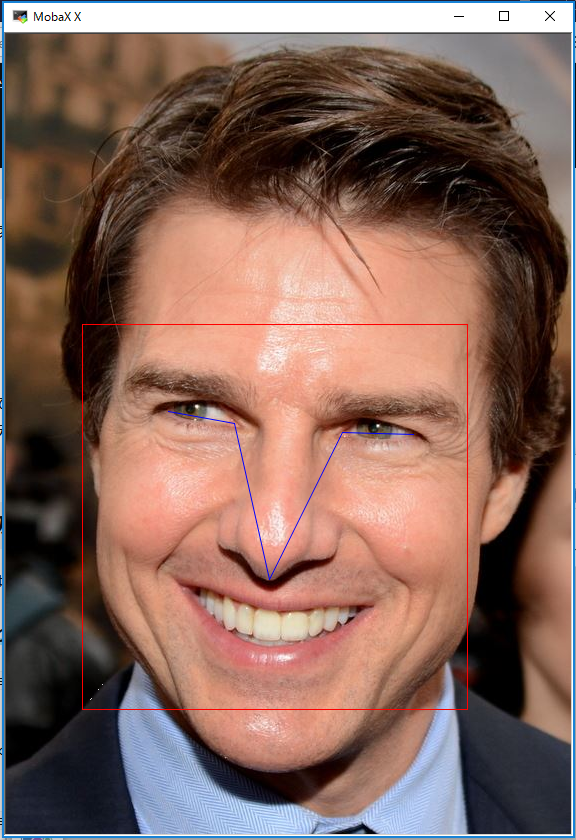 (7) OpenCV バージョン 4.1.1 pre (コンピュータビジョン) OpenCVは，コンピュータビジョンのソフトウエア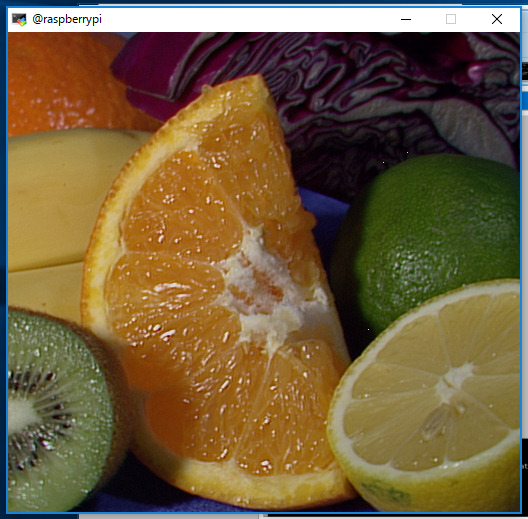 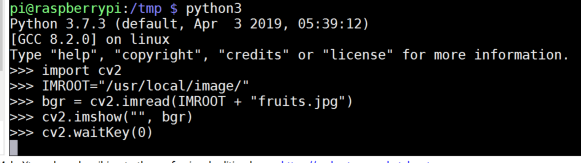 (8) OpenALPR バージョン 2.3.0 (ナンバープレート) OpenALPR はナンバープレート読み取りのソフトウエア(9) PyCharm Community (Python 開発環境)PyCharmは，Pythonの開発環境  URL: https://www.jetbrains.com/pycharm/  ライセンス: Apache 2 license  コマンド: pycharm.sh (PyCharm), inspect.sh (インスペクタ), format.sh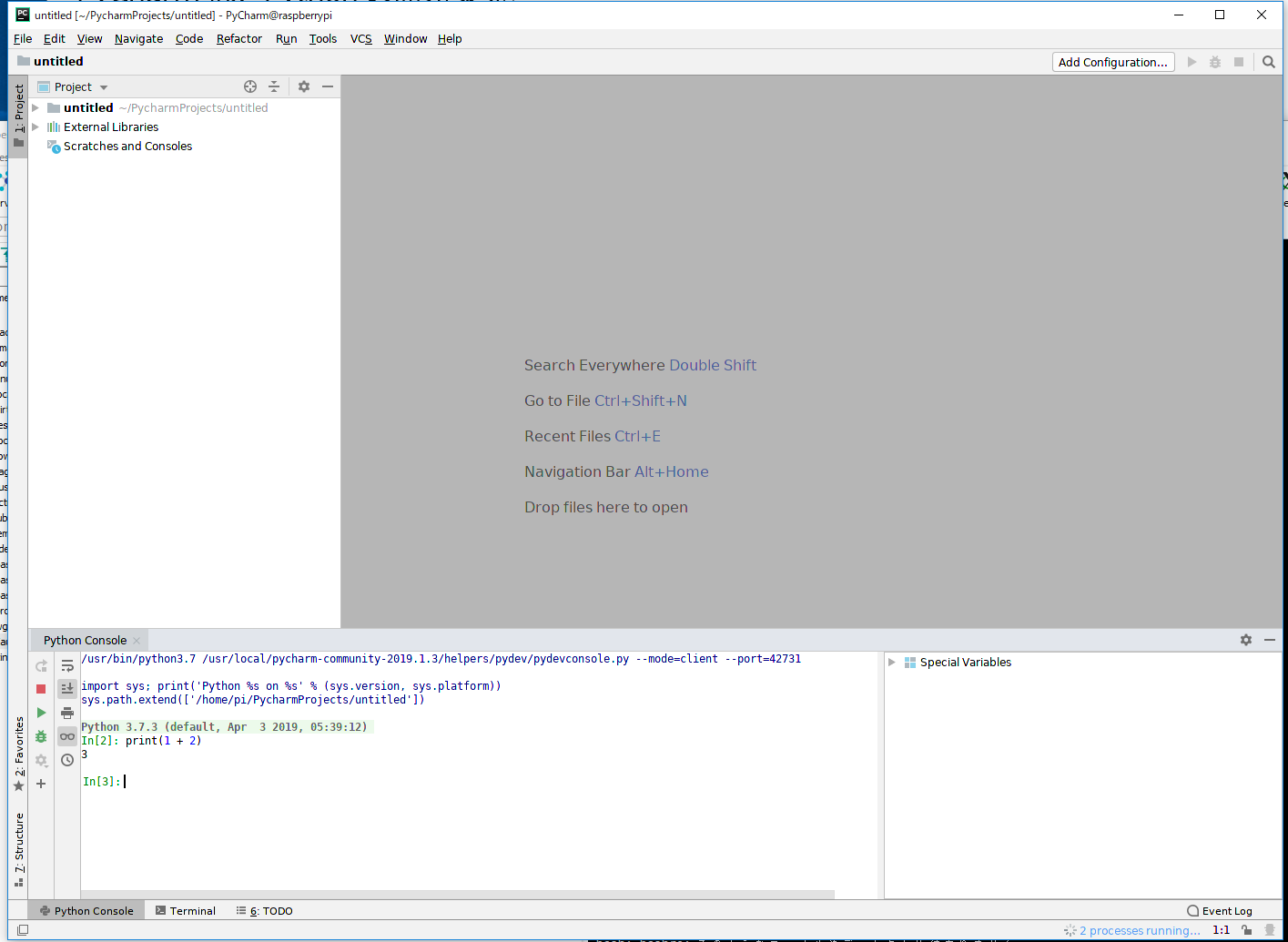 (10) spyder (Python 開発環境)spyderは，Pythonの開発環境  URL: https://github.com/spyder-ide/spyder/wiki  ライセンス: MIT license  コマンド: spyder3 (起動)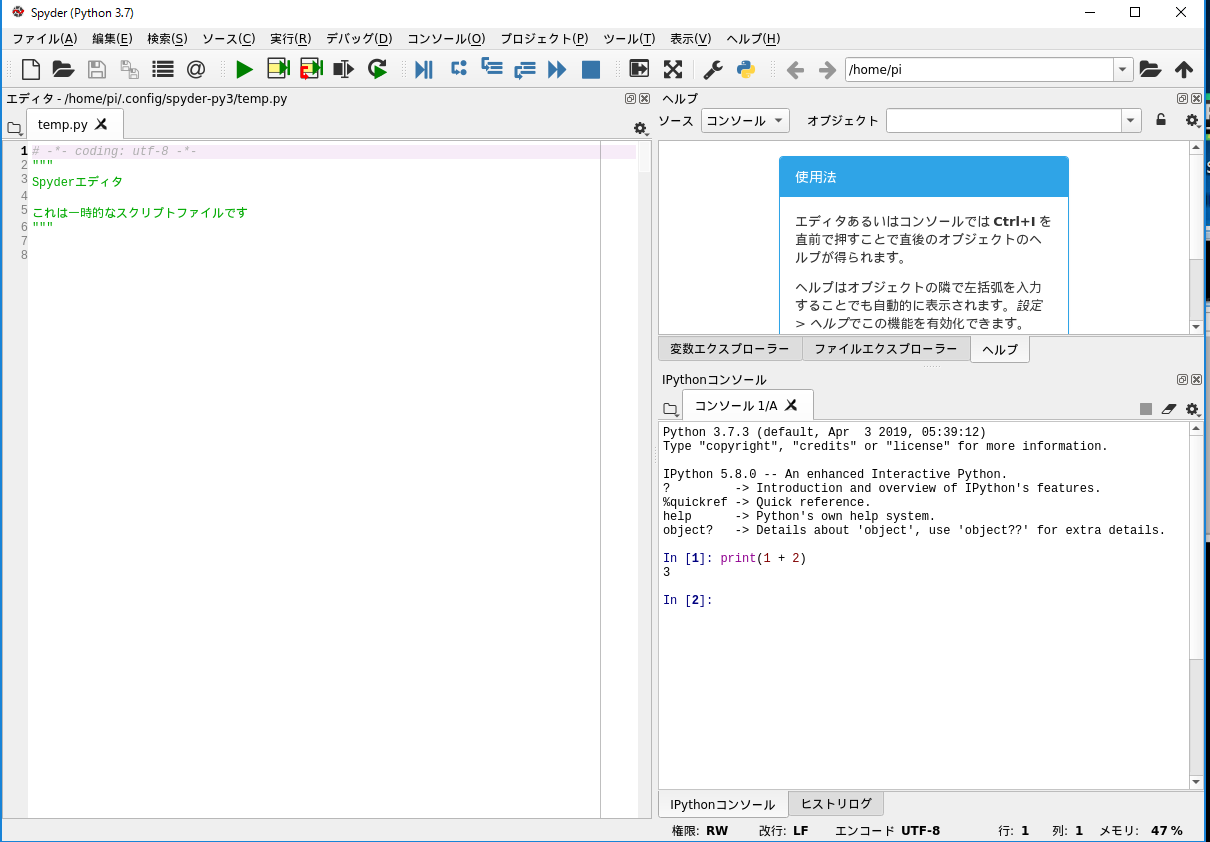 (11) BlueJ (Java 開発環境)BlueJは，Javaの開発環境  URL: https://www.bluej.org/  ライセンス: GNU GENERAL PUBLIC LICENSE Version 2  主要コマンド: bluej (起動)(12) git  URL: https://git-scm.com/  ライセンス: GNU General Public License version 2.0  主要コマンド: git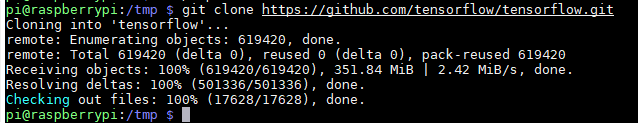 git はバージョン管理ソフトウエア・git clone レポジトリのクローンを行う(13) cmake  URL: https://cmake.org/  ライセンス: OSI-approved BSD 3-clause License  主要コマンド: cmakecmake はソフトウエアのビルド，テスト，パッケージ化の機能を持ったソフトウエア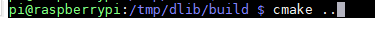 ・cmake 	cmake による設定ファイルの生成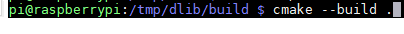 ・cmake --build .	ビルド(14) GNU ツールチェーン  URL: https://www.gnu.org/  ライセンス: GNU General Public License（例外規定あり）  主要コマンド: gcc, g++, gfortran, make, autoconf, automake, bison